Ansøgning om PIT ophold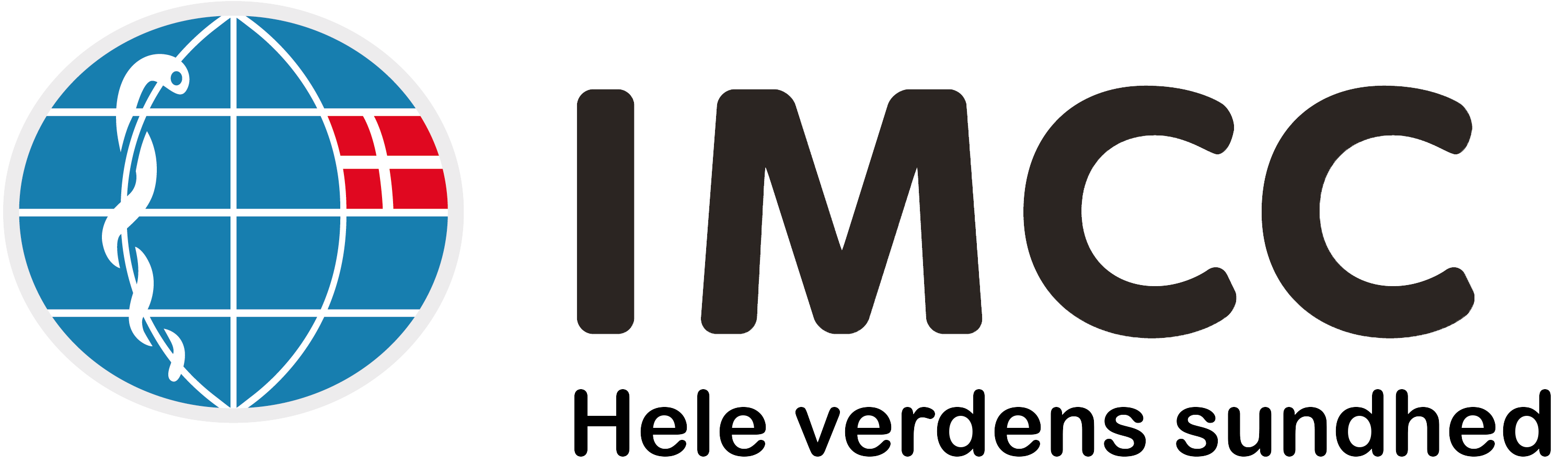 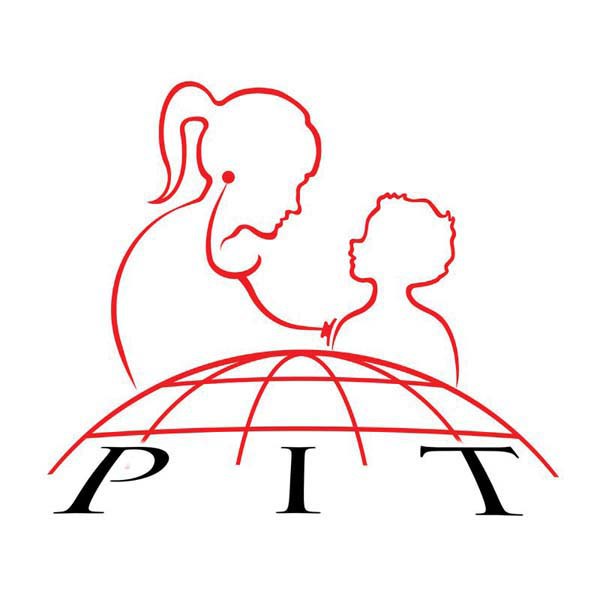 Navn: Adresse:Postnummer/ by:Telefon:Mail:Senest afsluttet semester:Har du orlov fra studiet?Forventet afsluttet semester ved udsendelse (Minimum 8 semester)Evt. bemærkningerSøger du med en anden?Rejsemakkers fulde navnEr du og din rejsemakker indstillet på at blive opdelt?Prioritering af hospitaler og periode: (hospital/periode)1.2.3.4.Antal aktivbeviser (husk at vedhæft disse):Har du deltaget i Summerschool in International health (vedhæft kursusbevis)?Har du deltaget i Tropemedicinsk weekendkursus?Har du læst og accepteret betingelser for udsendelse?Husk at vedhæft evt aktivbeviser, kursusbevis samt en motiveret ansøgning på 1200 anslag.Indsend dette udfyldte skema sammen med motiveret ansøgning, evt. aktivbeviser ogkursusbeviser til ansog.pit@gmail.com